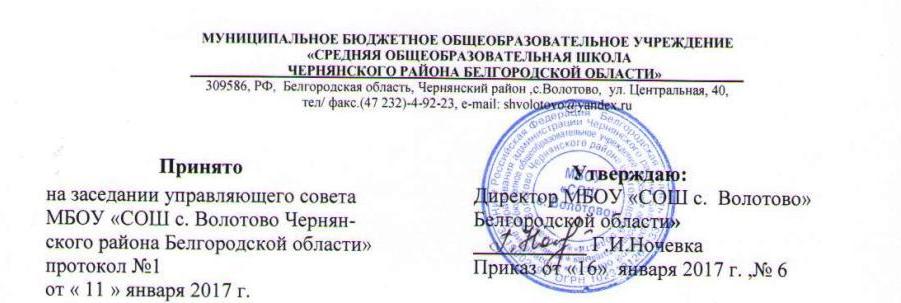 ПОЛОЖЕНИЕо школьном спортивном клубе  «Надежда России»1 . Общие положения1.1.  Настоящее положение разработано в соответствии с Законом РФ «Об образовании в РФ», Законом РФ  (ст. 12.п.8; ст.32, п.2.21); “О физической культуре и спорте в РФ” (ст.12. п.2; ст.15); Гражданским кодексом РФ (ст52); Уставом МБОУ «СОШ с.Волотово».1.2. Спортивный клуб «Надежда России» МБОУ «СОШ с.Волотово» (далее спортивный клуб) - общественная организация учителей, родителей и учащихся, способствующая развитию физической культуры, спорта и туризма в школе. ШСК призван средствами физической культуры и спорта всемерно способствовать укреплению здоровья детей и подростков, повышению их работоспособности, готовности к защите Родины, формированию у них высоких нравственных качеств, организации досуга.1.3. Спортивный клуб создается с целью организации и проведения спортивно-массовой и физкультурно-оздоровительной работы в МБОУ «СОШ с.Волотово» во внеурочное время.1.4. Условием открытия спортивного клуба служат следующие критерии:наличие материально-спортивной базы (спортивный и гимнастический залы,           спортивные площадки и т.д.);оснащение спортивным инвентарем и оборудованием;наличие в школе более 3-х спортивных секций по видам спорта;активное участие в спортивно-массовых мероприятиях и соревнованиях;наличие квалифицированных кадров.1.5.  Открытие, реорганизация и ликвидация спортивного клуба, его отделений или секций по видам спорта, осуществляется по решению педагогического совета.1.6. Для открытия спортивного клуба издается приказ директора МБОУ «СОШ с.Волотово» в котором, из числа педагогических работников школы, назначается председатель клуба.  1.7.  Школьный спортивный клуб может иметь название, свой флаг, эмблему и спортивную форму.1.8.  В своей практической деятельности спортивный клуб руководствуется настоящим положением.1.9.  Спортивный клуб может иметь свой внутренний устав. 2. Задачи спортивного клуба2.1. Задачами спортивного клуба являются:выработка у школьников потребности в здоровом образе жизни;укрепление здоровья и физического совершенствования учащихся;  воспитание у школьников высоких нравственных качеств, патриотизма,            общественной активности, трудолюбия; привлечение к спортивно-массовой работе в клубе известных спортсменов,               ветеранов спорта,  родителей учащихся;профилактика асоциальных проявлений в подростковой среде.3. Основные функции спортивного клуба3.1. Основными функциями спортивного клуба являются: обеспечение систематического проведения, не менее 2-3 раз в неделю, внеклассных физкультурно-спортивных мероприятий;организация постоянно действующих спортивных секций и групп общей физической подготовки;проведение внутришкольных соревнований, товарищеских спортивных встреч между классами и другими школами;формирование сборных команд  для участия в районных, областных и других соревнованиях;проведение спортивных праздников;пропаганда физической культуры и спорта;расширение и укрепление материально-технической базы (оборудование спортивных сооружений и уход за ними, ремонт инвентаря);4.     Организация работы спортивного клуба.4.1.  Руководство деятельностью спортивного клуба  осуществляет директор школы4.2.  Непосредственное организационное и методическое руководство осуществляет председатель Совета спортивного клуба.  4.3.  Деятельность председателя Совета спортивного клуба регламентируется должностными обязанностями. 4.4.  Высшим органом ученического самоуправления спортивного клуба является Совет клуба.4.5.  Руководство работой в классах осуществляют физкультурные организаторы, избираемые на учебный год. 4.6. Руководство в командах осуществляют капитаны, избираемые сроком на один год, спортивный сезон или на время проведения спортивного мероприятия; 5.   Совет  спортивного клуба. 5.1. Совет клуба, в составе 7 человек, избирается сроком на один год открытым голосованием на общем  собрании клуба. 5.2. Между членами Совета распределяются обязанности по руководству комиссиями:спортивно-массовой работы, организационно-методической работы, пропаганде физической культуры и спорта, подготовке общественных инструкторов и судей.5.3. Совет имеет право: участвовать в распределении денежных средств выделенных для развития физкультуры и спорта в школе;представлять списки активистов, физкультурников и спортсменов для поощрения и награждения администрацией школы и вышестоящими физкультурными организациями;заносить в Книгу почета школы фамилии лучших активистов и спортсменов;   выбирать делегатов на районную и областную конференцию;участвовать в составлении плана работы по организации физкультурно – оздоровительной и спортивной деятельности. 6.  Содержание работы спортивного клуба.6.1. Основными направлениями в работе спортивного клуба являются:     привлечение учащихся к занятиям физической культурой и спортом;открытие спортивных секций;укрепление  и сохранение здоровья школьников при помощи регулярных занятий в спортивных кружках и секциях; организация здорового досуга учащихся;организация и проведение  массовых физкультурно-оздоровительных и спортивных мероприятий в школе. 6.2. Занятия в спортивных секциях проводятся в соответствии с программами, учебными планами.6.3. Организацию и проведение занятий осуществляют педагоги школы.6.4. Комплектование групп осуществляется с учетом пола, возраста, состояния здоровья и уровня физической подготовленности, спортивной направленности, по желанию детей. 6.5. Медицинский контроль за всеми занимающимися в спортивных секциях осуществляется педагогами во взаимодействии с медицинским персоналом школы и поликлиникой.6.6. Спортивный  клуб имеет право присвоения массовых спортивных разрядов по культивируемым видам спорта до второго взрослого разряда включительно.6.7. Спортивный клуб, в пределах выделенных средств и в соответствии с утвержденным календарным планом спортивных мероприятий, может проводить внутришкольные и открытые первенства, матчевые встречи, турниры и другие соревнования, а также спортивно-оздоровительные лагеря.7. Материально-техническая база.Для  проведения физкультурно-оздоровительной работы в спортивном клубе   используются спортивный инвентарь и оборудование, спортивные залы и спортивные площадки, на базе которых создан клуб, а также другие спортивные сооружения, которые имеют разрешение на организацию и проведение физкультурно-оздоровительных и спортивно-массовых мероприятий.8. Права и обязанности воспитанников спортивного клуба.8.1.  Воспитанники спортивного клуба имеют право:бесплатно пользоваться спортивным инвентарем, оборудованием и сооружениями, а также методическими пособиями;получать консультации;избирать и быть избранным в Совет спортивного клуба;систематически проходить медицинское обследование;вносить предложения по совершенствованию работы спортивного клуба.8.2.  Наиболее перспективные спортсмены приглашаются на занятия в ДЮСШ, др. спортивные организации.8.3. Воспитанник  спортивного клуба обязан соблюдать:установленный порядок;соблюдать правила техники безопасности при проведении занятий;бережно относиться к имуществу и спортивному инвентарю;показывать личный пример здорового образа жизни.9. Документация клуба, учет и отчетность.9.1. В своей деятельности спортивный клуб руководствуется своим планом работы,календарным планом спортивно-массовых, оздоровительных и туристских мероприятий школы, района и т.д.9.2.  Спортивный клуб должен иметь:Приказ по школе об открытии спортивного клуба;Положение о спортивном клубе; списочный состав Совета клуба;списки физоргов;списки воспитанников спортсменов-разрядников;информационный стенд о деятельности спортивного клуба (название, эмблема, календарный план мероприятий, экран проведения соревнований по классам, поздравление победителей и призеров соревнований);программы, учебные планы, расписание занятий;журналы групп, занимающихся в спортивных секциях;копии годовых отчетов о проделанной работе;протоколы  соревнований по видам спорта, положения о них и других
мероприятий;контрольно-переводные нормативы по общей и специальной физической подготовке, протоколы и графики проведения испытаний по ним;результаты и итоги участия в соревнованиях школы, района и т.д.;протоколы заседания Совета  клуба;инструкции по охране труда;правила по технике безопасности при проведении учебно-тренировочных занятий   и спортивно-массовых мероприятий;должностные инструкции.9.3.  В спортивном клубе школы ведется следующая документация:журнал учета работы спортивного клуба школы и календарь спортивно- массовых мероприятий на учебный год; дневник учета физкультурно-спортивной  работы класса, школы;журнал учета занятий в спортивных секциях и группах общефизической подготовки;книга рекордов учащихся школы. 9.4.  Внеклассная физкультурно-спортивная работа в школе планируется на учебный год.9.5.  В план включаются следующие разделы:Организация работы по физическому воспитанию учащихся класса, школы;Физкультурно-оздоровительная и спортивно-массовая работа;Медицинский контроль;Совместная работа с общешкольным родительским комитетом и родительскими  комитетами классов;Работа по укреплению материально-технической базы спортивного клуба.     9.6.  План утверждает директор и доводит до сведения педагогического коллектива школы.9.7.  Совет клуба отчитывается о проделанной работе один раз в году перед общим собранием представителей классов.  10. Источники финансирования.10.1.Занятия в спортивном клубе осуществляются педагогами в пределах бюджетного финансирования.10.2.Спортивный клуб имеет право привлекать, в соответствии с законодательством  РФ, Уставом образовательного учреждения: целевые спонсорские средства; благотворительные пожертвования юридических и физических лиц.